Урок-игра для 9-го класса "Битик-банк"Цель: систематизация и обобщение изученного материала по теме «Алгоритмы и исполнители»Задачи:общеобразовательные: вспомнить понятия "Алгоритм", "Исполнители", "Линейный алгоритм", "Разветвляющийся алгоритм", "Циклический алгоритм"; нужно было отработать авыки  составлять алгоритм и работать с готовыми алгоритмами.воспитательные: воспитать познавательную потребност, интерес к информатике;  а также нравственных качеств: дисциплинированность, ответственность.развивающие: развитие у учащихся умения ориентироваться в логических уровнях организации информации; развитие мышления (умение сравнивать, обобщать, классифицировать).  компетентностные:  развитие умения у учеников грамотно и вежливо общаться с учителем и одноклассниками.Учитель: Сегодня я хочу подарить вам ключ, который открывает все « замки» в душах людей. Знаете ли вы такой ключ? Это улыбка. Подарите улыбку мне и своему соседу.Ребята! Все мы знаем про сложную экономическую обстановку в нашей стране. Главная задача всего населения в такой ситуации не только приумножить свои капиталы, но и не потерять, то, что есть. И как гласит реклама «Успей заработать!» Я предлагаю открыть свое дело - создать вам свой банк. Входит Скрудж «Я очень богат и этим горжусь.
И вы должны выучить наизусть:
«Умелое ведение хозяйства –
Залог к успеху и богатству».Ваше хозяйство – это ваши знания,
Знания – товар, т.е. будущий капитал.И сейчас мы поиграем, 
Кто на что горазд, узнаем. 
В «Битик»-банк всех приглашаю. (Слайд 4)Девиз игры: «Денежки – 
Бальзам для тела и души». (Слайд 5)Ни доллар, ни рубль – 
Знакомьтесь: «битик» – наша валюта. 
Почет и хвала тому будет,
Кто больше «битиков» добудет.(Демонстрация валюты)Учитель: Ребята доверимся мнению профессионала и создадим «Битик-банк»?Нам необходимо показать свои теоретические знания и умения по теме «Алгоритмы», а так же умения работать в команде и принимать неординарные решения в непредвиденных ситуациях. Банк оказывает различные услуги для этого необходимо создать несколько отделов.В банке будут созданы следующие отделы:Администрация;Кредитный отдел;Отдел по работе с клиентами;Технический отдел.I. «Алгоритм»Учитель: «Кредитный отдел» и «Отдел по работе с клиентами» оказывают услуги населению по выдаче кредитов и снятию денежных средств со счета соответственно. А хорошо ли вы знаете алгоритмы - «Получения наличных средств в банкомате» и «Получения кредита в банке». И покажет правильный алгоритм нам начальники этих отделов. Давайте проверим.Все действия перемешаны, требуется составить правильную последовательность. За правильно составленный алгоритм каждый отдел получит по 1 «битика». Время на составление 2 минуты.Вопрос  «Кредитному отделу»: какой алгоритм  по форме представления вы использовали (словесный)Вопрос «Отделу по работе с клиентами»: какой тип алгоритма у вас получился (линейный).В это время.V. План действийСамостоятельно составлять алгоритмы мы умеем, а давайте попробуем поработать с готовым алгоритмом. Каждой команде дается по 4 пословицы за каждую отгаданную получают по 1 «битику»Вопросы команде Тип алгоритма у 2 блок-схемы (Цикл с параметром, со счетчиком)Тип алгоритма у 3 блок-схемы (Разветвляющийся, Ветвление, полное)II. Исполнитель«Технический отдел» должен уметь составлять программы. Попробуйте написать программу для исполнителя «Утроитель». За правильное выполнение задания выдается 2 «битика»Раздать карточки Контрольный вопрос: какой тип алгоритма использовался при решении этой задачи? (Ответ: линейный алгоритм, команды выполняются последовательно одна за другой).III. Приобретение лицензииЧтобы открыть свой банк необходимо оформить множество документов. Самый главный документ это лицензия? Слайд 6А для чего она нам нужна? Что это ребята?Лицензия – разрешение на существование. Процессом получения лицензии займется администрация.Учитель:Итак, мы начинаем (Слайды )
На вопросы смелей отвечайтеИ лицензию фирмы своей получайте.Так повелось с первого века:
Потребностей много у человека.
А чтоб их все удовлетворить,
Не мешает тему «Алгоритм»  повторить. 
На вопрос смотрите внимательно,
За ответ по «битику» дам обязательно.Чтобы приобрести лицензию, достаточно дать 4 правильных ответов. Вопросы:ЛицензияВыдана «Битик-банку» на право оказания консультационных услуг по теме «Алгоритмы» курса 9 класса. Обладатель лицензии имеет право знакомить всех интересующихся с правилами составления алгоритмов. (Слайд 4)Вы правильно ответили на 4 вопросов и заработали свой начальный капитал 4 «битиков». Их необходимо положить на счет, чтобы затем было легче посчитать прибыль.Учитель:Итоги объявляю,
С двойной удачей поздравляю:
Во-первых, лицензию вы получили,
А во-вторых, в банке счет вы открыли.Контроль деятельности отделов выполняет Администрация банка. После того как задания выполнили отделы Администрация проверяет правильность выполнения задания по эталону.VI. Вопросы задает администрация. Чтобы работать в банке необходимо пройти собеседование. Суть собеседования заключается в том, что вы отвечаете на вопросы, которые вам задают.Каждой команде дается 3 задания. За каждый правильный ответ команде дается 1 «битика»VII. Практическая работа. (10 мин)Чтобы работать в банке нужно уметь работать с компьютерными программами. Давайте покажем, как вы это умеете.Физкультминутка (ролевая гимнастика). Работники банка много рабочего времени проводят сидя за столом или компьютером, а это вредно для здоровья. Сейчас мы с вами напишем алгоритм для исполнителя Робот. А хотелось ли вам когда нибудь двигаться и говорить, как Робота давайте попробуем. Предлагаю вашему вниманию следующую ситуацию: исполнитель Робот оказался в лабиринте требуется вывести его из лабиринта и сделать это как можно более рационально. Каждый работает за отдельным компьютером самостоятельно. За правильное выполнение задания каждому члену команды выдается 1 «битика», который он положит в общекомандный сейф.VIII. Обменный пунктУчитель:А вот и сюрприз напоследок.
Сказать? (Слайд 18)
Банковский счет пора проверять,
Заработанную валюту 
на оценки менять.Восемь «битиков» меняю на целый байт, 
Что это значит, кто может рассказать? 
(Ответ учащихся)В таблицу обмена смотрите внимательно,
Увидите в ней оценку знаний обязательно.Вот и всё, «Битик»-Банк закрывается. (Слайд 19)
Подведя его итог, мы закончили урок. 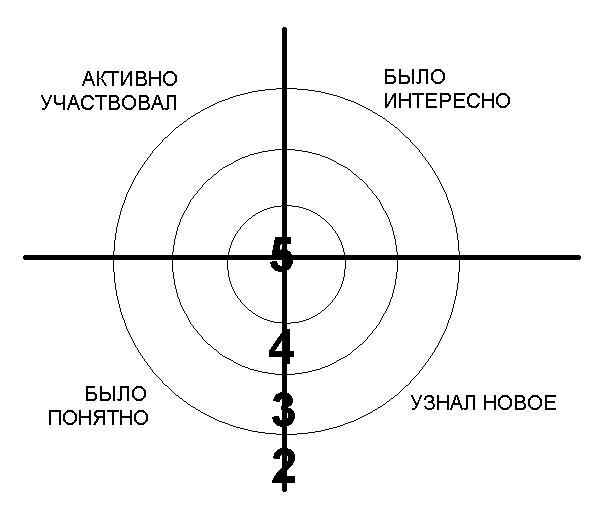 Ребята а легко нам было создавать банк?VIII. РефлексияВ каждом из секторов записываются параметры- вопросы рефлексии состоявшейся деятельности. Например, оценка содержания, оценка форм и методов проведения урока, оценка деятельности педагога, оценка своей деятельности. Участник ставит метки в сектора соответственно оценке результата: чем ближе к центру мишени, тем ближе к десятке, на краях мишени оценка ближе к нулю. Затем проводят её краткий анализ.Ребята на доске Вы видите цветок, у Вас на столах лежат лепестки со знаками: вопроса и восклицательным знаком. Я сейчас Вас попрошу прикрепить к цветку лепестки, только будьте внимательны. Знак вопроса означает то, что Вам что-то осталось непонятно из сегодняшнего урока, а восклицательный знак говорит о том, что Вы все поняли, и у Вас больше не осталось вопросов по этой теме.«битик»байтоценка813445